Školski kurikul ili školski uputnikOsnovne škole Rudolfa Strohala        u šk. god. 2014./2015.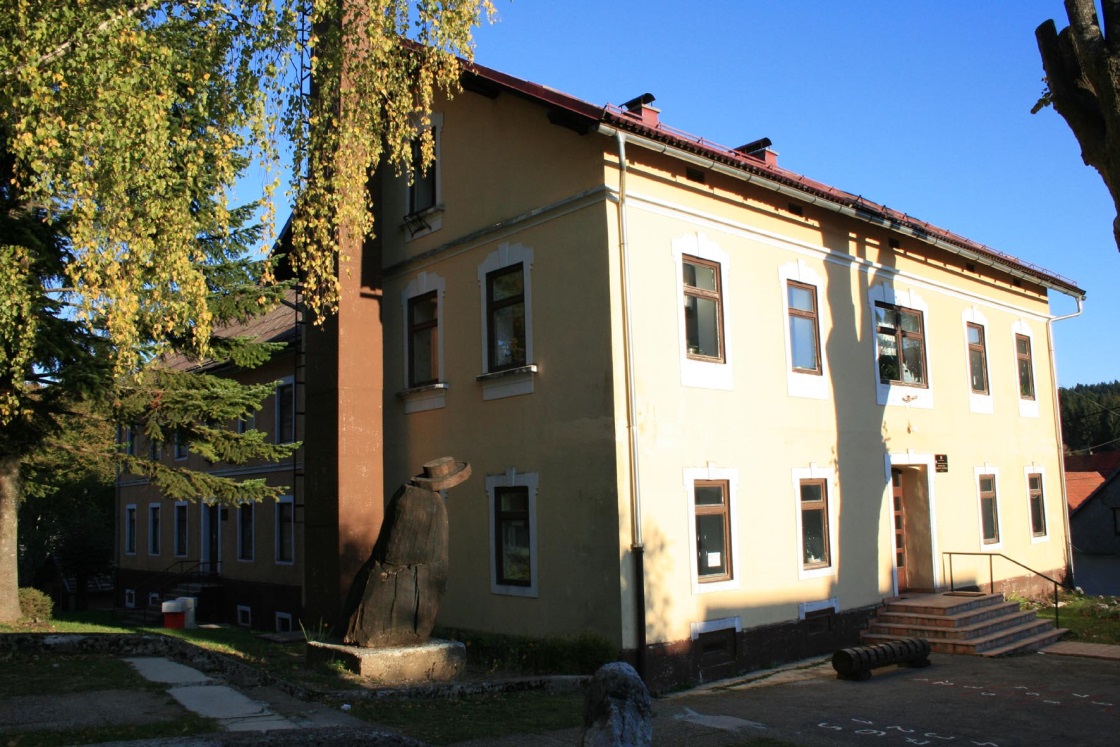 Lokve, 22. rujna 2014. Lako je voljeti zavičaj, ali treba biti mudar pa ga i razumijeti!Školski kurikul ili školski uputnikplaniranje, ustrojavanje i provjeravanje procesa učenja (nastave) s obzirom na odgojno-obrazovne ciljeve, sadržajne elemente  i kontrolu postignuća prema globalno postavljenim ciljevima i pretpostavkama za učenjeŠkolski kurikulum OŠ Rudolfa Strohala u Lokvama  temelji se  na Nacionalnom kurikulumu, na dokumentu koji definira razvojne težnje i standarde Republike Hrvatske, a u sprezi s odgojno-obrazovnom tradicijom te  on posebnu pozornost daje znanju, solidarnosti, identitetu i odgovornosti.U Školski kurikulum OŠ Rudolfa Strohala  sastavljen na temelju Nastavnog plana i programa za osnovne škole ( 2006. godina) ugrađeni su lokalni i regionalni sadržaji u sve odgojno-obrazovne programe, a   utemeljeni na višegodišnjoj iskustvenoj suradnji (prikupljanjem mišljenja, željama i prijedlozima) i artikuliranjem želja i potreba izvanškolskih subjekata (stručna i materijalna potpora). Izrađen je timskim radom svih učitelja nakon detaljnog uvida u rezultate ispita vanjskog vrjednovanja provedenog u IV. i VIII. razredu šk. god. 2007./08.,nakon prikupljanja   tumačenja podataka o organizaciji rada naše ustanove temeljem provedene je KREDA-analize u šk. god. 2011./2012. te su uključena  prioritetna područja unaprjeđenja rada OŠ Rudolfa Strohala u Lokvama.Školski uputnik je  raspravljen na Učiteljskom vijeću, Vijeću roditelja i Školskom odboru te  je temeljni dokument Škole.Na oblikovanje ciljeva i zadaća Školskog kurikuluma OŠ Rudolfa Strohala  utjecali su lokvarska  prirodna i društvena sredina – potrebe, mogućnosti i vrijednosti okružja. Tako će se nastaviti sustavno poučavati učenike, poticati ih i unaprjeđivati njihov intelektualni, tjelesni, estetski, društveni i duhovni razvoj u skladu s učeničkim sposobnostima i sklonostima.Brinut će se o razvoju svijesti u učenicim o očuvanju materijalne i duhovne povijesno-kulturne baštine Republike Hrvatske i nacionalnog identiteta, te svijesti o očuvanju povijesno-kulturne baštine zavičaja. U OŠ Rudolfa Strohala učiteljice i učitelji će odgajati i obrazovati učenike u skladu s općim kulturnim i civilizacijskim vrijednostima, ljudskim pravima i pravima djece, osposobiti ih za življenje u multikulturalnom svijet, za poštivanje različitosti i snošljivosti te za djelatno i odgovorno sudjelovanje u demokratskom razvoju društva. Našim će se učenicima osigurati stjecanje temeljnih i stručnih kompetencija, pokušat će se osposobiti ih za život i rad u promjenjivom društvenom kontekstu prema zahtjevima tržišnog gospodarstva, suvremenih informacijsko-komunikacijskih tehnologija i znanstvenih spoznaja i dostignuća. Tako će biti postignut krajnji cilj i naši će učenici biti osposobljeni za cjeloživotno obrazovanje.Temeljem znanja, vrijednosti, vještina, stavova  i navika što ih učenici posjeduju oblikovat će se i ostvarivati vanjski ciljevi obrazovanja i odgoja (kulturna kretanja, gospodarske prilike, očekivanja i zahtjevi roditelja i države, vrijednosti zajednice, promjene u pojedinim predmetima, potpora nastavnicima od strane nastavnih središta).Takav pristup rezultirat će prepoznatljivim i posebnim duhom ustanove, zajedničkim pretpostavkama i  očekivanjima uključujući tradiciju i materijalne resurse.Bitna obilježja programskih sadržaja jesu svrhovitost, jas ostvarivost, operativnost u skladu s ciljevima, učeničkim sposobnostima, uvjetima učenja u našoj Školi, osposobljenosti učitelja i interesima učenika te sve veća okrenutost istraživački usmjerenoj nastavi. Školski kurikulum OŠ Lokve vodit će dijalogom i razumijevanjem ka zajedničkoj odgovornosti u sustavnom odgoju i obrazovanju  i rezultirat će jačom povezanosti obitelji i škole.Svi će se zadaci i ciljevi ostvarivati kroz odgojno-obrazovna područja:jezično-komunikacijskodruštveno-humanističkomatematičko-prirodoslovnotehničko-tehnologijskoumjetničkopraktični rad i dizajniranje. Predmeti će biti povezani unutar pojedinih odgojno-obrazovnih područja, a realizirat će se i međupredmetne teme:PoduzetništvoUčiti kako učitiOsobni i socijalni razvojInformacijsko-komunikacijska tehnologijaZdravlje, sigurnost i zaštita okolišaGrađanski odgoj ( U nižim razredima to će biti međupredmetna tema, a u starijima zasebni predmet.)Ovisno o stupnju razvoja učenika i u okviru Zakona o odgoju i obrazovanju u osnovnoj i srednjoj školi propisane maksimalne dnevne i tjedne satnice nastave uvodit će se novi nastavni predmeti:Domaćinstvo, Profesionalna orijentacija i vlastita budućnost, Informacijsko – komunikacijska tehnologija, Odgoj i obrazovanje za građanstvo i Religijske kulture.Škola će, uvažavajući potrebe učenika, samostalno odrediti izborne sadržaje.Uvažavajući potrebe učenika škola će omogućiti učenicima i izvannastavne i izvanškolske programe i aktivnosti.Za ostvarenje svih ciljeva i zadaća učenici i učitelji koristit će se informacijskim, medijskim i komunikacijskim središtem škole- knjižnicom.Proces izvođenja nastave u OŠ Lokve odvijat će se u skladu sa zahtjevima HNOS-a: stalno stručno usavršavanje učitelja, što optimalnija didaktička oprema i stručna literatura te timski rad na svim projektima. Učitelji će primjenjivati aktivne metode učenja (grupni rad, rad u paru, samostalno učenje istraživanjem) te nastojati osmišljavati i dopunjavati ciljeve nastavnog sata i postojeće teme kako bi  nastava postala  što životnija, zanimljiva i iskustvenija i učiteljima i učenicima.Tako će učitelji OŠ Rudolfa Strohala  nastojati postići krajnji cilj: poboljšanje programa, usklađivanje uvjeta učenja s ciljevima i sadržajem te usklađivanje vanjskih uvjeta učenja s unutarnjima.Vrednovanje i samovrednovanje ili međusobno vrednovanje učenika  će pokazati je li postignut cilj: promjena učenikova ponašanja u skladu s najvažnijim vrednotama demokracije i građanskog društva i  je li otvoren put prema unapređenju kvalitete obrazovanja. U OŠ Rudolfa Strohala osiguravat će se učenicima s posebnim odgojno-obrazovnim potrebama jednake mogućnosti za sudjelovanje u odgojno-obrazovnom procesu u skladu s njihovim sposobnostima i mogućnostima.Identificirat će se učenici s teškoćama različite pojavnosti stupnja oštećenja te daroviti učenici radu s kojima će se posebnu pažnju posvetiti 21. ožujka 2013. kada u Školi počinju manifestacije Dani Rudolfa Strohala 2013. i	 Goranovo proljeće. Ciljevi, sadržaj i metode podučavanja prilagodit će se njihovim induividualnim potrebama i mogućnostima. U suradnji s nadležnim institucijama i lokalnom zajednicom radit će na razvijanju mreže službi za izravnu potporu učenicima s poteškoćama, ustanovama i obiteljima.Cilj Školskog kurikuluma je omogućiti darovitoj djeci razvoj i ostvarenje njihovih potencijala uz uvažavanje socijalno-emocionalnih potreba.Veća pozornost posvećivat će se vrjednovanju postignuća učenika, odnosno vanjskom vrjednovanju odgoja i obrazovanja, te će tako učenici i učitelji naše Škole i ove školske godine biti uključeni u sustav Nacionalnog vrednovanja obrazovnih postignuća RH  u skladu sa strategijom Ministarstva. Učenička postignuća vrjednovat će se na kraju prvog i drugog obrazovnog ciklusa ( na kraju primarnog obrazovanja- završetak šestog razreda), te potom na kraju trećeg ciklusa (završetak osmog razreda).Školski kurikulum OŠ Rudolfa Strohala sadrži prijedloge smjernica i načina unaprjeđenja nastavnog procesa po nastavnim predmetima i područjima. Tako će biti jasan i prepoznatjiv identitet hrvatskog školstva u našoj maloj lokvarskoj sredini: vedrina odrastanja, međusobno poštivanje i njegovanje vrijednosti, solidarnosti, natjecanje u uspjehu i prijateljstvu.Svi ciljevi i zadaće nastojat će se pokušati  postići i radom s polaznicima Podružnice predškolskog odgoja pri OŠ Rudolfa Strohala u kojoj su polaznici od 3- 7 godina te se s njima obavklja predškolski odgojno-obrazovni program koji služi pripremi djece za školu.Tijekom ranog djetinjstva nastojat će se u skladu s mogućnostima ustanove i lokalne samouprave težište usmjeriti na poticanje cjelovitog, optimalnog i zdravog rasta i razvoja svih aspekata osobnosti: tjelesnoga, emocionalnoga, socijalnoga, intelektualnoga i duhovnoga primjereno djetetovim razvojnim mogućnostima.Učenici I.,II.,III. i IV. razreda čine prvi odgojno-obrazovni ciklus, koji karakterizira pretežno razredna nastava u našoj školi uz suglasnos Ministarstva u Timskom obliku, V. i VI. drugi, koji je prijelazno razdoblje od razredne ka čistoj predmetnoj nastavi, i VII. i VIII. treći obrazovni ciklus u predmetnoj nastavi. Prvi i drugi čine primarno obrazovanje. Prijedlog zajedničkih tema rada s učenicima svih triju ciklusa:(2 projektne nastave, integrirana i izvanučionična nastava... )temelje se na načelu zavičajnosti s jasnim ciljevima i zadacima:učenici moraju znati prošlost i sadašnjost svoga zavičaja te će pokušati kritičkim spoznavanjem, a  vođeni učiteljem,  sagledati i budućnost nužno je njegovati i razvijati ljubav prema zavičajnoj tradiciji te je prenositi na buduće generacije istraživački će proučavati biološku i geološku raznolikost lokvarskog podneblja što će razvijati i njihovu ekološku svijestrezultat rada na temelju načela zavičajnosti bit će korisnost       (suradnja s TZ Općine Lokve, udrugama na lokvarskoj, goranskoj i      županijskoj razini)učenici će osjećati jaču povezanost sa zavičajemznanje će biti trajnije jer će sami istraživački naučiti ono o čemu nigdje neće naći informacije učitelji će pokušati učenicima pomoći u spoznavanju veze između globalnih problema i lokalne sredinerezultat će biti da će razlikovati opće od pojedinačnogučitelji će razgovarati s učenicima više o onome što nam je blizu.Prijedlog zajedničkih aktivnosti, programa i projekata:Tragom bivših učenika i učitelja OŠ Lokve (nastavak projekta)Rudolf Strohal- učenik OŠ LokveRudolf Strohal- učenik Prve riječke gimnazijeRudolf Strohal- profesor Prve riječke gimnazijeRudolf Strohal- ravnatelj škole u RakoviciRudolf Strohal- ravnatelj gimnazije u BjelovaruJakov Majnarić-Strohalov učiteljNikola Lepinski, utemeljitelj Goranske kiparske radioniceNikola Lepinski, autor dokumentarnih filmova o LokvamaKatarina Radošević, učenica Obće pučke škole u LokvahJosipa Gazvoda Radošević, učiteljica Niže pučke škole u LokvamaMijo Radošević, učenik Obće pučke škole u LokvahJakov Bolf, učenik Obće pučke škole u Lokvah, Lokvarac koji je otkrio spilju LokvarkuAnton Bolf, lokvarski narodni pripovjedačStrohalovi suučenici u I. razredu šk. god. 1861./62.Biološka raznolikost lokvarskog podnebljaVjesnici proljećaLjekovito bilje lokvarskog podnebljaGljive lokvarskog podnebljaBobičasto voće u Lokvama: uzgoj i iskorištavanje nekada i danasVratimo staništa lokvarskim žabamaVratimo staništa potočnom raku u LokvamaČuvajmo lokvarske lastavice i piljkeReljefna i prirodna obilježja zavičaja Foto radionica:Skrivene LokveKlima, rognoza, vrijeme, lastavice, piljci, smeđa žaba, pitka voda.....Što nam se to događa u Lokvama?Hloja-kraljica šume100 godina spilje LokvarkeBukva-lokvarsko bogatstvo i snagaLokvarske „japlenice“ (postupak proizvodnje gašenog vapna)Lokvarska kulturna baštinaGlazbena i literarna radionica u zajedništvu  na zavičajnom govoruPutujemo kroz vrijeme (projekat):                      a)Tradicijsko lokvarsko graditeljstvo                      b) Kako su putovali naši stari                      c) Kako su se odijevali naši stari                      d) Kako su se dopisivali naši stari                      e) Ples i pjesma naši starih                      f) Zabava, igra i razonoda naših starih                      g) Rad i običaji nekada u Lokvama                       h) Lokvarski običaji pobožnosti                       i) Školski zdravi jelovnik:Što su jeli naši stari                       j) Lujzijanin kutićLokvarska narodna vjerovanjaLokvarska narodna mitologijaLokvarska narodna meteorologijaMeteorološka praćenja i promjene lokvarskog podneblja posljednjih 40 godinaTuristički ured OŠ Lokve: turističke staze učenika OŠ Lokvea) Od lipe do lipeb) Od spilje do spiljec) Od izvora do izvorad) Od Grgurjeva do adventae) Od adventa do Grgurjevaučenici-turistički vodiči turistička mapa:vodič na engleskom jezikuturistička mapa – vodič na njemačkom jeziIzvanučionična nastava:Posjet stolarskoj radionici (tehnička kultura):             Drvo, vrsta drva, alat za obradu drvaIzrada jezično-likovnih plakata na temu starih zanata:(likovna kultura) stolarska, kolarska, postolarska, kovačka , kožarska radionica....Tradicijski glazbeni instrumenti u lokvarskim obiteljimaObilazak spomen-obilježja u LokvamaSakralni objekti i motivi lokvarskoga krajaNastava u bazenuOrijentacija Utjecaj globalizacije na nas (Posjet kineskom dućanu u Delnicama)Lokvarski zvonici-glasnici kulturne baštineRazredna nastava:priroda i društvo:Neposredno školsko okruženjePromet od doma do škole:utvrdiri najopasnija mjesta i provesti interventne mjere sanacije Jesen u našem okolišuU posjetu pekariPojave u okolišu zimiProljeće i proljetne pojave u našem okolišuSeosko dvorišteVažnije ustanove u mjestuRadionica u susjedstvuGospodarske djelatnosti LokavaZaštita i čuvanje okolišaMaterijalna kulturna baština Lokava8.Ostacima karavanskog puta do Hirčeve pećine  (V.,VI.i VII. razred)9. Sakralni objekti u Lokvama uz Lujzinsku cestu (VII. i VIII. razred)10. Obilazak spomen-područja i obilježja II. svjetskog rata11. Staza 12 lokvarskih spiljaRazredna nastava:11.Životinje u našem zavičaju12.Plodovi sazrijevaju u voćnjaku i polju13.Putujemo autobusom i vlakom14.Važnije ustanove u Lokvama i Gorskom kotaru15.Pojave u okolišu zimi16.Radionica u susjedstvu (pilana EMBRA)17. Proljeće u Lokvama: Radovi u vrtu18.Gospodarske djelatnosti u LokvamaIzleti: 1.   Posjet Zvjezdarnici u Rijeci (DDN geografija i fizika:lipanj)Jednodnevni izlet na kraju šk. god.Višednevni izlet na kraju šk. god.Posjet Lutkarskom kazalištu u RijeciPosjet HNK Ivana pl. Zajca u RijeciPosjet ustanovi za istraživanje mora i akvarijuŠkola u prirodiPosjet željezničkoj staniciPosjet Skloništu za pse u LičuPosjet pilani u Malom Selu (projekat „Bukva“)Posjet Muzeju lovstva i ribolovstva u Brodu na KupiPosjet Prirodoslovnom muzeju u RijeciPosjet Pomorskom i povijesnom muzeju u RijeciPosjet kino-predstavi (Kino Art, Rijeka)Posjet županijskom središtu:Svetište na Trsatu-Trsatski zmajUpoznavanje s reljefom, klimom, florom i faunom Primorske Hrvatske (geografija i priroda) Posjet Gradskoj knjižnici u DelnicamaKreativni dani : Tragom glagoljske baštine (Lokve-Jurandvor)9. /7. I 10.)studeni: Dan škole: Trag bivših učenika naše Škole:10. studeni:Dan znanosti:Bukva-lokvarsko bogatstvo i snaga21.2.Dan materinjeg jezika (21. veljače):Podrijetlo hrvatskih i lokvarskih naziva mjeseci21. ožujka:Dan darovitih (rad u radionicama):Početak svečanosti „Dani Rudolfa Strohala“Svjetski dan sporta (31. svibnja)Ljekovito bilje uz Lujzinsku cestu u LokvamaIntegrirana nastava:Dan europske kulturne baštineDan kruhaDan jabukaDan Škole-Dan Gorskog kotaraUsusret Božiću i Novoj godiniIgre na snijeguMaškarana tradicija u LokvamaUčenikov jezik- zavičajni jezikSvjetski meteorološki dan:narodna meteorologija (Lokvarski kalendar s prognozom vremena)Ptičji pir u Lokvama:Pozdrav proljeću Dan planeta ZemljeDan zaštite okolišaSvjetski dan močvarnih staništa:Projektna nastava:Putujemo kroz vrijeme: Kulturna baština mog kraja: Lujzijana – najljepša europska povijesna cestaVjesnici proljeća u našem mjestuTrag bivših učenika i učitelja OŠ Lokve Lokvarski vjerski običaji: Lokvarci u pobožnosti ( 1. ciklus: Advent u Lokvama)Zaštitimo životinje lokvarskog podneblja Pas-moj prijateljIstraživanje emigracija Lokvaraca u prekomorske zemlje(engl. govorno područje):Naši Amerikanci-Izgubljeni LokvarciGoranska kiparska radionica: učenici s akademskim kiparima:Postava male galerije skulptura Goranske kiparske radionice pred školom:VILOKAkcije Hrvatskog Crvenog križa:Svjetski dan prve pomoćiTjedan borbe protiv TBC-aObilježavanje Dana dobrovoljnih darivatelja krviAkcija Solidarnost na djeluTjedan solidarnostiMjesec borbe protiv alkoholizma, nikotinizma i ovisnosti o drogamaSvjetski dan zdravljaMeđunarodni dan CKTjedan HCKDječji tjedan: u suradnji s Caritasom akcija «Darujmo potrebitoj djeci»Svjetski dan nepušenja-Svjetski dan sportaUNICEF-ova akcija «Za djecu Afrike»Svim istraživačkim i kreativnim sadržajima pratit će se i pomoći stvaranje Školskog lista «Hapica 7» i radnog didaktičkog materijala za učenike na temu «Hloja –kraljica šume»Ovako izrađen Školski kurikulum bit će jasna, puna i transparentna informacija svim čimbenicima odgojno-obrazovnog procesa u našoj ustanovi, a naši učenici bi ovako vođeni kroz osnovnu školu trebali biti osposobljeni za život i rad u stalno promjenjivim uvjetima, te za učinkovito i odgovorno sudjelovanje u društvenom životu i preuzimanje odgovornosti za njegov demokratski razvoj.U prilogu Školskom kurikulumu nalaze se planirane teme, zadaci i ciljevi po nastavnim predmetima te za satove izvannastavnih aktivnosti,dopunske  i dodatne nastave, kako su ih izradili predmetni učitelji, a razmatrani su i usvojeni na stručnim vijećima i Učiteljskom vijeću.                                                     Ravnateljica OŠ Rudolfa Strohala:                                                        __________________________                                                           ( Mirjana Pleše) Školski kurikulum je razmatran  na sjednici Učiteljskoga vijeća i Vijeća roditelja te je temeljem mišljenja tog tijela upravljanja Školom  prihvaćen na sjednici  Školskog odbora  održanoj 22. rujna 2014. godine .                                                  Predsjednica Školskog odbora:                                                    _______________________                                                           (Ljiljana Novak)Urbroj:2112-39-4-14-01Klasa:602-02/14-01/58